Year 9 Chemistry: Types of Chemical ReactionsName:_________________________Acid and Base Neutralisation Reaction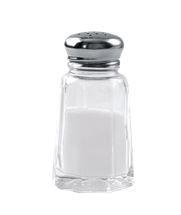 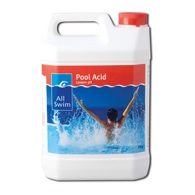 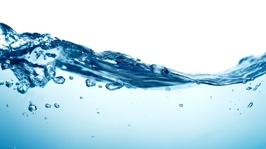 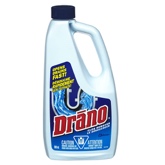 Acid               +              Base                                      Salt                   +            Watere.g:    HCl  +  NaOH     NaCl  +  H2OAcid and a Reactive Metal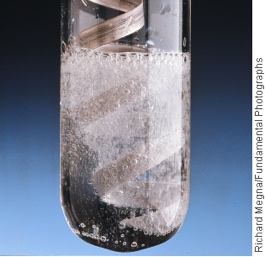 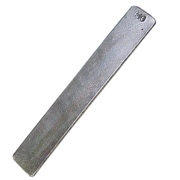 Acid              +             Metal                             Hydrogen Gas             +            Salte.g:    H2SO4   +   Mg     H2   +   MgSO4Acid and a Metal Carbonate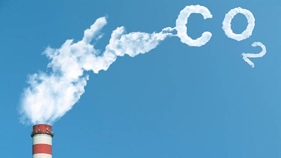 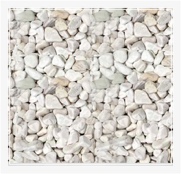 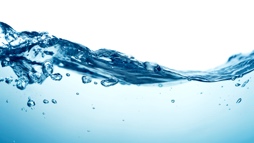 Acid     +     Metal Carbonate         Carbon Dioxide     +      Salt     +      Watere.g:    2HNO3  + CaCO3    CO2  +  Ca(NO3)2  +  H2OMetal and Oxygen (Oxidation of Metal)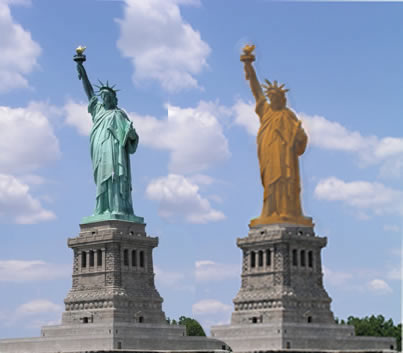 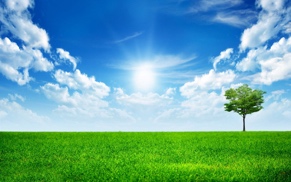 Metal               +            Oxygen                                          Metal Oxidee.g:   2Cu    +    O2          2CuONon- Metal  and  Oxygen  (Non-Metal Oxide)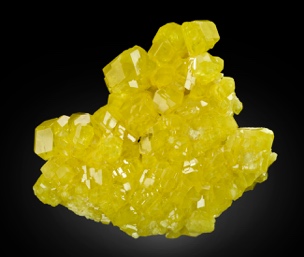 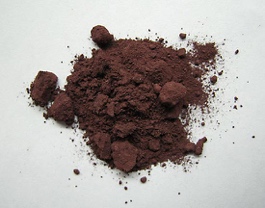 Non- Metal               +            Oxygen                                         Non-Metal Oxidee.g:     C   +      O2              CO2Hydrocarbon and Oxygen (Combustion)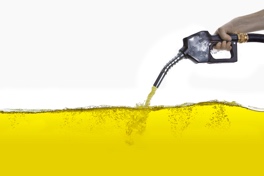 Hydrocarbon          +         Oxygen                    Carbon Dioxide       +          Water and releases Energy! 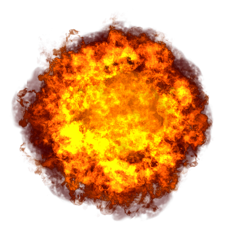 e.g  C5H12    +     8O2           5CO2     +      6H2O